SUNANDA 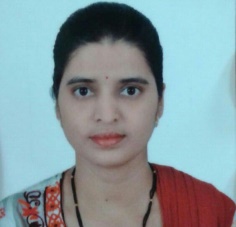 Email: sunanda.349862@2freemail.com Seeking a challenging career with a dynamic organization preferably in the Professional Sector, that would help me cultivate & nurture my skills to the fullest with an opportunity to display my talent and become an asset to the organizationEXPERIENCE:Working as an Accountant General with Art Desert Tourism LLC –Dubai –from Jan-2016 to March -2017Key Responsibility:Day to day accounting entries in Tally ERP 9.Petty Cash  Handle – Daily expenses of office Bank reconciliation on daily basis.Preparation of various MIS – DSR- Daily Sale Report on Daily.Accounting Payable - Making timely payments to creditors.  Accounting Receivable – Follow up the Debtors.PayrollBeginning and Ending Inventory.Journal entries.Adjusting entries.General JournalBook keepingGood knowledge of MS- Office Applications. ( Good command on excel &  formulas)Good communication skills. Worked as an Assistant Accountant with Al Mizan International LLC –Dubai - from  July-2014 to Oct- 2016Key Responsibility:Day to day accounting entries in Tally ERP 9.Bank reconciliation on daily basis.Preparation of various MIS on Daily & weekly basis.Making timely payments to creditors.  Making timely payments of various Utility Bills.Interacting with various banks for LBD/ TTMaking smooth fund transfer in various countries.Worked as Export Assistant with Jain Irrigation Systems Ltd from Sep-2012 to June- 2014Key Responsibility: Processing Bill of Lading (B/L) processing for shipment.Making timely payment against B/LPreparation of accounting payment  MIS on Daily basisUploading Electronic Bank Realization Certificates (EBRC) uploaded in Bank.Export data punched in Dos systems i.e. export invoice of Euro, Dollar,GBP, Bill of lading, shipping bills, and Ocean freight invoices.Preparation & submission of all documents for subsidy to Agriculture Processing Food Development Authority of India (APEDA).Worked as Finance Executive with Raksha TPA PVT LTD from  May- 2010 to  Sep- 2012Key Responsibility:Preparation of Floats for Insurance company submission of Public & Private Sector.Keeping track of the floats of various Divisional offices.Dispatching the cheques of floats within the defined total advantage time .Solving the grievances of clients related to claim cheque payments.Updating the system JAVA with cheques dispatches information.Co-ordination with outstation office regarding grievances casesVerification the Reimbursement claims before payment.Preparation of medical bills as per term & condition.Worked as JR. Accountant  Executive  with Paramount Health Service  (TPA) PVT. LTD. from  Sept- 2007 to Feb- 2010Key Responsibility:Settling medi-claims of insured person on behalf of insurance company and preparing Debit Note of Public sector [ NIAC & OIC] & Private sector [Cholamandalam]Preparation of Various MIS's on a daily Basis. Preparing a status report of claims on daily basis.Preparation of cheques.Uploading payment file for all RO and DO of NIC, OIC and CholamandalamCo-ordinate with outstation office regarding Float amount, pending Debit Note, deduction amount and urgent issues etc.Entering payment & receipt entries in Tally as well as updating in system (Data base) and excel.Pure Account (outstation of Petty Cash):Smooth Handling with Petty Cash of outstation RO.Entering JV in tally for outstations RO & rectified payment entry in JV. All type of bill Booking. Booking of service Tax Recoverable exp. for bills. Deduction TDS for specified bills.Personal Details:Date of Birth	: 10th August, 1978Languages Known	: English, Marathi & HindiMarital Status	: MarriedQualificationGradeYearUniversityB.ComPassOct -2009 Mumbai UniversityDiploma in Computer Information TechnologySecond classMar- 2007Society for Information Technology Development Basic 2D & 3D MAXSecond ClassMar-2005Bhavan's CollegeAuto Cad, Photoshop-AppearingWalk -in- Computer Academy 